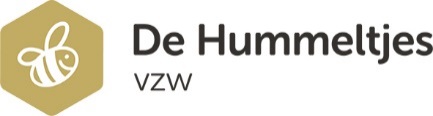 De Hummeltjes vzw verzorgt kwalitatieve kinderopvang en ondersteunt gezinnen in hun opvoedingstaak.
Onze kinderopvang telt 4 kinderdagverblijven, een buitenschoolse opvang, een lokale dienst buurtgerichte kinderopvang , een centrum voor kinderzorg en gezinsondersteuning en wordt gedragen door 170 medewerkers.
Dagelijks vangen we meer dan 400 kinderen op in onze vestigingen in Hasselt, Sint-Truiden en Pelt . Wij zijn op zoek naar eenCoördinator patrimonium, logistiek en ICTFunctieomschrijving
Je bent verantwoordelijk voor het beheer van het patrimonium en de dagelijkse aansturing van het logistieke onderhoud van 8 gebouwen.Je werkt een operationele lange termijnvisie uit. Je houdt het overzicht bij grote projecten met als doel de infrastructuur up-to-date te houden waardoor onze medewerkers in staat zijn performante hulp en ondersteuning te bieden aan onze 400 kinderen. Je coördineert nieuwe projecten . Je geeft leiding aan de klusjesdienst . Uitwerken en uitvoeren van een beleid inzake de ICT . Uitwerken en uitvoeren van een beleid rond communicatie en fondsenwerving . Competentieprofiel
Je hebt een masterdiploma of minimaal bachelor in een technische of bedrijfseconomische richting met minstens 3 jaar ervaring .  Je bent in het bezit van de volgende kerncompetenties:  probleemoplossend vermogen, besluitvaardigheid, netwerking en contactvaardig, leidinggeven en coachen, resultaatsgerichtheid , zelfsturend, betrouwbaar en respectvol .Wij bieden:
- Een voltijds contract van onbepaalde duur.
- Salaris volgens de barema’s van PC 331.00.
- Een uitdagende job vol afwisseling - Stimulansen om je competenties aan te scherpen , ook via vorming en opleiding 
Wij kijken uit naar uw brief en curriculum vitae.
Dit kan schriftelijk  t.a.v. De Hummeltjes vzw, Berger Petra, Zuster Stanislaslaan 1, 3500 Hasselt,
of via e-mail: p.berger.vzw@hummeltjes.be. Graag uw reactie vóór 20 oktober . 
Meer info bij Petra Berger, op 011/26.00.69.